School Building Project Survey              DRAFT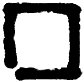 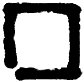 We are engaging in a process over the next month to determine how the Lincoln community prefers to address the school’s facility needs.In an effort to get town-wide feedback, we've prepared a brief survey to determine how important it is to residents to maintain the $21 million grant as part of planning a long-term solution for the Lincoln School that makes educational and financial sense.We need as much participation as possible! Please help this important endeavor by returning the survey via mail or by dropping it off in the Brooks, Smith or Superintendent’s office, or at the Lincoln Public Library. The survey is also available online at ___________________.1.  Did you attend town meeting?		YES			NO2.  Did you vote in favor of the project?	YES			NO3.  Did you vote in favor of the project on the Nov. 6th ballot?		YES			NO4.  If you voted no either or both time(s), what were your concerns? (You may choose more than one)  Unsure how the project supported education  Site design (parking, roads, fields)  Building design  Loss of Smith Gym and 1994 Kindergarten classrooms  Cost  Need for other community facilities  Other ________________________________________________________5.  What was your primary concern?___________________________________________6.  How should the Town proceed?Keep the project voted on at Town Meeting, with some site changes (with $21M in MSBA funding)Keep the project voted on at Town Meeting, make some site changes, and retain part of Smith for Town use (possible MSBA funding)Develop an alternative major project that achieves all the educational and facilities goals* (TBD whether this would be eligible for MSBA funding)Develop a repair plan that includes all code upgrades (no guaranteed State funding)Do minimal repairs that avoid safety, accessibility and other building codes (no guaranteed State funding)7.  Would you be willing to support your choice even if it costs as much or more than the original Lincoln portion of the MSBA-approved project ($29M)?YES				NO8.  Would you like to get informational email updates from the Lincoln Public Schools about this process?YES	(fill out information below)			NOName____________________________________________________________________________Email____________________________________________________________________________Thank you for your input!